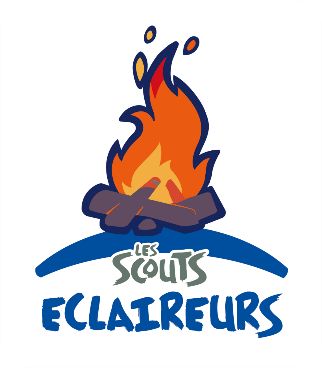 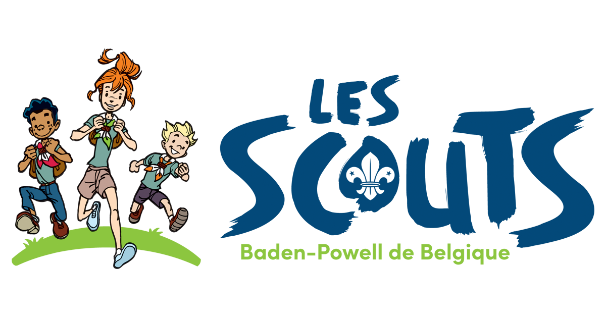 Quelques infos supplémentaires : Le marché aux puces :Nous récoltons les puces dans Grandmetz et ses alentours le samedi 24 septembre. On vous attend nombreux de l’avant-midi mais si vous êtes motivés, vous pouvez bien évidemment rester toute la journée pour prêter main forte. Le marché en tant que tel aura lieu le dimanche 25 septembre. Vous pouvez également venir aider ce jour-là. Les patrouilles : N’oubliez pas qu’il est important d’organiser des réunions de patrouilles, non seulement pour gagner un peu d’argent mais aussi, et surtout, pour créer des liens entre vous. L’argent que vous aurez récolté vous servira notamment au camp pour passer des commandes patrouilles.Un petit conseil : organisez vos réunions les derniers samedis du mois. Si besoin, le local pourra éventuellement être disponible pour vos moments entre patrouille. L’uniforme : Il est constitué du foulard, de la chemise scoute et d’un short ou pantalon (selon la météo). Convocation scout 2022-2023 Q1Convocation scout 2022-2023 Q1Convocation scout 2022-2023 Q1Voilà la convocation pour ce début d’année 2022 ! En cas de changements, d’infos ou d’imprévus, vous serez bien évidemment prévenus par mail. Voilà la convocation pour ce début d’année 2022 ! En cas de changements, d’infos ou d’imprévus, vous serez bien évidemment prévenus par mail. Voilà la convocation pour ce début d’année 2022 ! En cas de changements, d’infos ou d’imprévus, vous serez bien évidemment prévenus par mail. 24 septembre 2022Marché aux puces 9h – 12h Marché aux puces 9h – 12h 01 octobre 2022Réunion 9h – 12hRéunion 9h – 12h08 octobre 2022Réunion 9h – 12h Réunion 9h – 12h 15 octobre 2022Réunion 9h – 12h Réunion 9h – 12h 22 octobre 2022Réunion 9h – 12h Réunion 9h – 12h 29 octobre 2022PAS DE REUNION PAS DE REUNION 04-05-06 novembre 2022Hike HalloweenPlus d’infos suivront12 novembre 2022Réunion 9h – 12hRéunion 9h – 12h19 novembre 2022Réunion 9h – 12h Réunion 9h – 12h 26 novembre 2022PAS DE REUNIONPAS DE REUNION03 décembre 2022Réunion 9h – 12h Réunion 9h – 12h 10 décembre 2022Réunion 9h – 12h Réunion 9h – 12h BALKANSKI Théo Depelchin0491/20.44.21AGAMI Robinson Thirionet0479/08.92.35CARIAMAAdèle Liagre0494/29.52.40ARACARIArthur Galois+33 7 71 14 32 92